УТВЕРЖДЕН
постановлением Правительства
Республики Дагестан
от 23 июля 2021 г. N 189(в редакции пост. № 224 от 13 июля 2022 года)

ПОРЯДОКпредоставления субсидий из республиканского бюджета Республики Дагестан юридическим лицам и индивидуальным предпринимателямна поддержку рыбной отрасли 

I. Общие положения1. Настоящий Порядок определяет общие положения, условия и процедуру предоставления субсидий из республиканского бюджета Республики Дагестан юридическим лицам и индивидуальным предпринимателям на поддержку рыбной отрасли (далее - субсидии), требования к отчетности, предусматривающие определение порядка и сроков представления получателем субсидии отчетности о достижении результатов и показателей, указанных в настоящем Порядке, а также требования к контролю, осуществляемому главным распорядителем бюджетных средств, до которого в соответствии с бюджетным законодательством Российской Федерации как получателя бюджетных средств доведены в установленном порядке лимиты бюджетных обязательств на предоставление субсидий на соответствующий финансовый год (соответствующий финансовый год и плановый период) (далее - главный распорядитель как получатель бюджетных средств), и органом государственного финансового контроля, за соблюдением условий, целей и порядка предоставления субсидий и ответственности за их нарушение.2. Целью предоставления субсидий в соответствии с государственной программой Республики Дагестан "Развитие рыбохозяйственного комплекса", утвержденной постановлением Правительства Республики Дагестан от 3 августа 2016 г. N 230, является возмещение части затрат, понесенных юридическими лицами и индивидуальными предпринимателями в течение года, предшествующего году предоставления субсидий, на осуществление деятельности, связанной с добычей (выловом) водных биологических ресурсов, а также производством объектов товарной аквакультуры (рыбоводства), рыбной и иной продукции из водных биоресурсов.3. Функции главного распорядителя как получателя бюджетных средств осуществляет Комитет по рыбному хозяйству Республики Дагестан (далее - Комитет).4. Субсидии предоставляются в пределах бюджетных ассигнований, предусмотренных законом Республики Дагестан о республиканском бюджете Республики Дагестан на соответствующий финансовый год, и лимитов бюджетных обязательств, утвержденных в установленном порядке главным распорядителем как получателем бюджетных средств на цели, указанные в пункте 2 настоящего Порядка, по следующим направлениям:на возмещение части затрат (субсидирование) на проведение рыбоводно-мелиоративных работ (строительство, расчистка водоподающих и сбросных каналов; строительство, ремонт выростных площадей, валов и шлюзов);на возмещение части затрат (субсидирование) на оплату услуг по транспортировке воды до рыбоводных объектов;на возмещение части затрат (субсидирование) на приобретение специализированных кормов для рыб;на возмещение части затрат (субсидирование) на приобретение рыбопосадочного материала (оплодотворенной икры, личинок, мальков);на возмещение части затрат (субсидирование) на приобретение технологического оборудования трех предшествующих годов выпуска, не находившегося в эксплуатации, для выращивания, хранения и переработки водных биологических ресурсов и объектов товарной аквакультуры (рыбоводства) при условии его ввода в эксплуатацию;на возмещение части затрат (субсидирование) на вылов (добычу) одного килограмма рыбы, реализованной юридическим лицам или индивидуальным предпринимателям, в размере 5 (пять) рублей за килограмм;на возмещение части затрат (субсидирование) на вылов (добычу) одного килограмма каспийского рака, реализованного юридическим лицам или индивидуальным предпринимателям, в размере 5 (пять) рублей за килограмм;на возмещение части затрат (субсидирование) на переработку и производство одного килограмма готовой рыбной продукции, реализованной юридическим лицам или индивидуальным предпринимателям, в размере 10 (рублей) рублей за килограмм.5. Участниками отбора являются юридические лица и индивидуальные предприниматели, осуществляющие добычу (вылов), а также производство объектов товарной аквакультуры (рыбоводства), рыбной и иной продукции из водных биоресурсов, зарегистрированные и осуществляющие свою деятельность на территории Республики Дагестан (за исключением государственных (муниципальных) учреждений, граждан, ведущих личное подсобное хозяйство) (далее - участники отбора, организации рыбохозяйственного комплекса).6. Отбор получателей субсидий проводится Комитетом путем проведения запроса предложений на основании заявок претендентов, исходя из соответствия участников отбора категориям, указанным в пункте 5 настоящего Порядка, и очередности поступления заявок на участие в отборе.7. Информация о субсидиях при формировании проекта закона Республики Дагестан о республиканском бюджете Республики Дагестан на очередной финансовый год и на плановый период (проекта закона Республики Дагестан о внесении изменений в закон Республики Дагестан о республиканском бюджете Республики Дагестан на очередной финансовый год и на плановый период) размещается на едином портале бюджетной системы Российской Федерации в информационно-телекоммуникационной сети "Интернет" (далее - единый портал) (в разделе "Бюджет>Закон о бюджете").

II. Порядок проведения отбора получателей субсидий8. Комитет за 30 дней до дня приема заявок от участников отбора размещает настоящий Порядок и объявление о проведении отбора и приеме заявлений на предоставление субсидий организациям рыбохозяйственного комплекса Республики Дагестан на едином портале, а также на официальном сайте Комитета в информационно-телекоммуникационной сети "Интернет" (www.комрыбхозрд.рф).В объявлении о проведении отбора указываются:сроки проведения отбора, а также информация о возможности проведения нескольких проведения отбора с указанием сроков и порядка их проведения (при необходимости). Дата начала подачи или окончание приема предложений (заявок), участников отбора, которые не может быть ранее 30-го календарного дня, следующего за днем размещения объявления о проведении отбора;наименование, место нахождения, почтовый адрес, адрес электронной почты Комитета;результат предоставления субсидии в соответствии с пунктом 24 настоящего Порядка;доменное имя и (или) сетевой адрес, и (или) указатели страниц сайта в информационно-телекоммуникационной сети "Интернет", на котором обеспечивается проведение отбора;требования к участникам отбора в соответствии с пунктом 9 настоящего Порядка и перечень документов, представляемых участниками отбора для подтверждения их соответствия указанным требованиям;порядок подачи предложений (заявок) участниками отбора и требования, предъявляемые к форме и содержанию предложений (заявок), подаваемых участниками отбора;порядок отзыва предложений (заявок) участниками отбора, порядок возврата предложений (заявок) участников отбора, определяющий в том числе основания для возврата заявок участников отбора, порядок внесения изменений в предложения (заявки) участников отбора;правила рассмотрения и оценки предложений (заявок) участников отбора в соответствии с пунктом 13 настоящего Порядка;порядок предоставления участникам отбора разъяснений положений объявления о проведении отбора, дате начала и окончания срока такого предоставления;срок, в течение которого победитель (победители) отбора должен подписать соглашение о предоставлении субсидии;условия признания победителя (победителей) отбора уклонившимся от заключения соглашения;дата размещения результатов отбора на едином портале, а также на официальном сайте Комитета в информационно-телекоммуникационной сети "Интернет", которая не может быть позднее 14-го календарного дня, следующего за днем определения победителя (победителей) отбора.9. Участники отбора не ранее чем за 30 календарных дней до даты подачи заявки о предоставлении субсидии должны соответствовать следующим требованиям:отсутствует неисполненная обязанность по уплате налогов, сборов, страховых взносов, пеней, штрафов, процентов, подлежащих уплате в соответствии с законодательством Российской Федерации о налогах и сборах;отсутствует просроченная задолженность по возврату в республиканский бюджет Республики Дагестан субсидий, бюджетных инвестиций, предоставленных в том числе в соответствии с иными правовыми актами, а также иная просроченная (неурегулированная) задолженность по денежным обязательствам перед Республикой Дагестан;организация рыбохозяйственного комплекса - юридическое лицо не находится в процессе реорганизации (за исключением реорганизации в форме присоединения к юридическому лицу, являющемуся участником отбора, другого юридического лица), ликвидации, в отношении него не введена процедура банкротства, деятельность его не приостановлена в порядке, предусмотренном законодательством Российской Федерации, а индивидуальный предприниматель не прекратил деятельность в качестве индивидуального предпринимателя;в реестре дисквалифицированных лиц отсутствуют сведения о дисквалифицированных руководителе, членах коллегиального исполнительного органа, лице, исполняющем функции единоличного исполнительного органа, или главном бухгалтере организации рыбохозяйственного комплекса, являющейся юридическим лицом, об индивидуальном предпринимателе, являющемся организацией рыбохозяйственного комплекса;организация рыбохозяйственного комплекса не является иностранным юридическим лицом, а также российским юридическим лицом, в уставном (складочном) капитале которого доля участия иностранных юридических лиц, местом регистрации которых является государство или территория, включенные в утвержденный Министерством финансов Российской Федерации перечень государств и территорий, предоставляющих льготный налоговый режим налогообложения и (или) не предусматривающих раскрытия и предоставления информации при проведении финансовых операций (оффшорные зоны), в совокупности превышает 50 процентов;организацией рыбохозяйственного комплекса не получены средства из республиканского бюджета Республики Дагестан на основании иных нормативных правовых актов на цели, установленные настоящим Порядком;рыбодобывающие предприятия, являющиеся участниками отбора на возмещение части затрат (субсидирование) на вылов (добычу) одного килограмма рыбы, реализованной юридическим лицам или индивидуальным предпринимателям, обеспечивают освоение выделенных объемов водных биологических ресурсов не менее чем на 70 процентов;организация рыбохозяйственного комплекса осуществляет затраты по направлениям, указанным в пункте 4 настоящего Порядка.10. Для участия в отборе организации рыбохозяйственного комплекса в сроки, установленные в объявлении о его проведении, для подтверждения соответствия требованиям, указанным в пункте 9 настоящего Порядка, представляют в Комитет следующие документы:заявление о предоставлении субсидии в произвольной форме, включающее в себя согласие на обработку персональных данных, а также согласие на публикацию (размещение) в информационно-телекоммуникационной сети "Интернет" информации об участнике отбора;справку об исполнении налогоплательщиком (плательщиком сбора, плательщиком страховых взносов, налоговым агентом) обязанности по уплате налогов, сборов, страховых взносов, пеней, штрафов, процентов;справку об отсутствии просроченной задолженности по возврату в республиканский бюджет Республики Дагестан субсидий, бюджетных инвестиций, предоставленных в том числе в соответствии с иными нормативными правовыми актами, и иной просроченной задолженности перед республиканским бюджетом Республики Дагестан, заверенную руководителем организации;выписку из единого государственного реестра юридических лиц (для юридических лиц) или индивидуальных предпринимателей (для индивидуальных предпринимателей);выписку из реестра дисквалифицированных лиц, заверенную руководителем организации;документ (справку) о неполучении средств из республиканского бюджета Республики Дагестан на основании иных нормативных правовых актов на цели, указанные в пункте 2 настоящего Порядка, заверенный руководителем.11. Документы, перечисленные в абзацах третьем - седьмом пункта 10 настоящего Порядка, представляются по инициативе организации рыбохозяйственного комплекса, а при их отсутствии запрашиваются Комитетом посредством межведомственного электронного взаимодействия в Управлении Федеральной налоговой службы по Республике Дагестан и иных уполномоченных органах.12. Организации рыбохозяйственного комплекса дополнительно к документам, указанным в пункте 10 настоящего Порядка, представляют документы, подтверждающие фактически произведенные затраты, подлежащие субсидированию по направлениям, перечисленным в пункте 4 настоящего Порядка:а) на возмещение части затрат (субсидирование) на проведение рыбоводно-мелиоративных работ (строительство, расчистка водоподающих и сбросных каналов; строительство, ремонт выростных площадей, валов и шлюзов):копию договора подряда на выполнение рыбоводно-мелиоративных работ;копию акта выполненных рыбоводно-мелиоративных работ по форме N КС-2;копию справки стоимости выполненных рыбоводно-мелиоративных работ по форме N КС-3;копии документов, подтверждающих фактически произведенные затраты по проведению рыбоводно-мелиоративных работ (копии кассового чека или квитанции к приходному кассовому ордеру или копия платежного поручения с отметкой банка об исполнении);б) на возмещение части затрат (субсидирование) на оплату услуг по транспортировке воды до рыбоводных объектов:копию договора на оказание услуг по транспортировке воды до рыбоводных объектов;копии документов, подтверждающих фактически произведенные затраты по оплате оказанных услуг по транспортировке воды (копии кассового чека или квитанции к приходному кассовому ордеру или копия платежного поручения с отметкой банка об исполнении);в) на возмещение части затрат (субсидирование) на приобретение рыбопосадочного материала (оплодотворенной икры, личинок, мальков) и (или) части затрат на приобретение специализированных кормов для рыб:копии договоров на приобретение рыбопосадочного материала (оплодотворенной икры, личинок, мальков) и (или) части затрат на приобретение специализированных кормов для рыб;копию акта зарыбления прудов, утвержденную руководителем организации рыбохозяйственного комплекса;копии документов, подтверждающих фактически произведенные затраты на приобретение рыбопосадочного материала (оплодотворенной икры, личинок, мальков) и (или) части затрат на приобретение кормов для рыб (копии кассового чека или квитанции к приходному кассовому ордеру или копия платежного поручения с отметкой банка об исполнении);г) на возмещение части затрат (субсидирование) на приобретение технологического оборудования трех предшествующих годов выпуска, не находившегося в эксплуатации, для выращивания, хранения и переработки водных биологических ресурсов и объектов товарной аквакультуры (рыбоводства) при условии его ввода в эксплуатацию:копию договора на поставку оборудования для выращивания, хранения и переработки водных биологических ресурсов и объектов товарной аквакультуры (рыбоводства);копию акта установки и ввода в эксплуатацию оборудования для выращивания, хранения и переработки водных биологических ресурсов и объектов товарной аквакультуры (рыбоводства);копии документов, подтверждающих фактически произведенные затраты на приобретение технологического оборудования трех предшествующих годов выпуска, не находившегося в эксплуатации, для выращивания, хранения и переработки водных биологических ресурсов и объектов товарной аквакультуры (рыбоводства) (копии кассового чека или квитанции к приходному кассовому ордеру или копия платежного поручения с отметкой банка об исполнении);д) на возмещение части затрат (субсидирование) на вылов (добычу) одного килограмма рыбы, реализованной юридическим лицам или индивидуальным предпринимателям:копии разрешений на вылов (добычу) водных биологических ресурсов Северо-Кавказского территориального управления Федерального агентства по рыболовству;копии товарных или товарно-транспортных накладных на отгрузку рыбы, реализованной юридическим лицам или индивидуальным предпринимателям;копии документов, подтверждающих оплату реализованной рыбы (копии кассового чека или квитанции к приходному кассовому ордеру или копия платежного поручения с отметкой банка об исполнении);е) на возмещение части затрат (субсидирование) на вылов (добычу) одного килограмма каспийского рака, реализованного юридическим лицам или индивидуальным предпринимателям, при осуществлении рыболовства рыбопромысловыми судами:копии разрешений на вылов (добычу) водных биологических ресурсов, выданных Северо-Кавказским территориальным управлением Федерального агентства по рыболовству;копии товарных или товарно-транспортных накладных на отгрузку каспийского рака;копии документов, подтверждающих оплату реализованного каспийского рака (копии кассового чека или квитанции к приходному кассовому ордеру или копия платежного поручения с отметкой банка об исполнении);ж) на возмещение части затрат (субсидирование) на переработку и производство одного килограмма готовой рыбной продукции, реализованной юридическим лицам или индивидуальным предпринимателям:копию договора на реализацию готовой рыбной продукции, реализованной юридическим лицам и индивидуальным предпринимателям;копии товарных или товарно-транспортных накладных на отгрузку рыбной продукции;копии документов, подтверждающих оплату реализованной готовой рыбной продукции (копии кассового чека или квитанции к приходному кассовому ордеру или копия платежного поручения с отметкой банка об исполнении).Комплект документов, представляемый организациями рыбохозяйственного комплекса в соответствии с настоящим пунктом и пунктом 10 настоящего Порядка, должен быть прошнурован, пронумерован, заверен подписью руководителя и скреплен печатью (при наличии печати).13. Комитет регистрирует заявление организации рыбохозяйственного комплекса с приложенными к нему документами, указанными в пунктах 10 и 12 настоящего Порядка, в день их поступления в журнале регистрации заявлений с присвоением входящего номера и с указанием даты поступления, а также выдает заявителю копию его заявления с отметкой о дате и времени приема документов. Страницы журнала регистрации нумеруются, прошнуровываются и скрепляются печатью Комитета.Организации рыбохозяйственного комплекса, подавшие заявления на участие в отборе, вправе вносить изменения в заявку, отозвав заявление в любое время до дня и времени окончания установленного объявлением срока приема заявлений на участие в отборе путем подачи соответствующего письменного заявления в адрес Комитета.Комитет в течение 5 рабочих дней со дня поступления заявки на участие в отборе проводит проверку на соответствие участника отбора требованиям, указанным в пункте 9 настоящего Порядка, а также рассматривает заявки на предмет их соответствия установленным в объявлении о проведении отбора требованиям.14. Основаниями для отклонения предложения (заявки) Комитетом являются:несоответствие участника отбора категориям и требованиям, установленным пунктами 5 и 9 настоящего Порядка;несоответствие представленных участником отбора заявок и документов требованиям к заявкам и документам участников отбора, установленным в объявлении о проведении отбора;установление факта недостоверности информации, представленной участником отбора, в том числе данных о месте нахождения и адресе юридического лица;подача участником отбора заявки после даты и (или) времени, определенных для подачи заявок.В случае отклонения заявки Комитетом в течение 10 рабочих дней со дня принятия данного решения делает соответствующую запись в журнале регистрации заявок и направляет участнику отбора соответствующее письменное уведомление с указанием причин. Данное уведомление направляется по адресу электронной почты, указанному в заявлении, в форме электронного документа или на бумажном носителе по почтовому адресу, указанному в заявлении, поступившем в адрес Комитета на бумажном носителе.Отказ не препятствует повторному обращению организации рыбохозяйственного комплекса за предоставлением субсидии в период, установленный пунктом 8 настоящего Порядка, после устранения причин, послуживших основаниями для отказа.15. Комитетом не позднее 14-го календарного дня, следующего за днем определения организаций рыбохозяйственного комплекса, прошедших отбор, обеспечивает размещение на едином портале, а также на официальном сайте главного распорядителя как получателя бюджетных средств в информационно-телекоммуникационной сети "Интернет" информации о результатах рассмотрения заявок, включающей следующие сведения:дату, время и место рассмотрения заявок;информацию об участниках отбора, заявки которых были рассмотрены;информацию об участниках отбора, заявки которых были отклонены, с указанием причин их отклонения, в том числе положений объявления о проведении отбора, которым не соответствуют такие заявки;наименование получателя субсидии, с которым заключается соглашение о предоставлении субсидии, и размер предоставляемой ему субсидии.

III. Условия и порядок предоставления субсидий16. Организации рыбохозяйственного комплекса в целях возмещения части затрат, понесенных в течение года, предшествующего году предоставления субсидий, на осуществление деятельности, связанной с добычей (выловом), а также производством объектов товарной аквакультуры (рыбоводства), рыбной и иной продукции из водных биоресурсов, предоставляют комплект документов, перечисленных в пунктах 10 и 12 настоящего Порядка, лично, по почтовому или электронному адресу в сроки, установленные в объявлении о проведении отбора.
       17. Организации рыбохозяйственного комплекса несут ответственность за достоверность представленных главному распорядителю как получателю бюджетных средств документов, перечень которых указан в пунктах 10 и 12 настоящего Порядка.18. Комитетом в течение 30 рабочих дней со дня регистрации заявления организации рыбохозяйственного комплекса с приложенными к нему документами в случае установления соответствия организации рыбохозяйственного комплекса требованиям, установленным настоящим Порядком:уведомляет организацию рыбохозяйственного комплекса о соответствии заявления организации рыбохозяйственного комплекса с приложенными к нему документами требованиям настоящего Порядка и достоверности информации, содержащейся в нем;принимает решение об утверждении размеров субсидий на текущий финансовый год по соответствующим направлениям в разрезе организаций рыбохозяйственного комплекса.19. Комитет в течение 3 рабочих дней после уведомления организации рыбохозяйственного комплекса о соответствии или несоответствии заявления с приложенными к нему документами требованиям настоящего Порядка и достоверности или недостоверности информации, содержащейся в нем, принимает одно из следующих решений:об отказе в предоставлении субсидии;о предоставлении субсидии.Решения о предоставлении субсидии либо об отказе в предоставлении субсидии оформляются приказом Комитета.20. Комитетом принимает решение об отказе в предоставлении субсидии в случаях:несоответствия документов, представленных заявителем, требованиям, определенным в соответствии с пунктами 10 и 12 настоящего Порядка;непредставления (представления не в полном объеме) заявителем документов, предусмотренных пунктами 10 и 12 настоящего Порядка;установления факта недостоверности представленной заявителем информации в целях получения субсидии.Размеры субсидий по направлениям, указанным в абзацах втором - шестом пункта 4 настоящего Порядка, рассчитываются по формуле: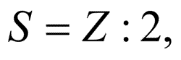 где:S - сумма субсидии по каждому направлению;Z - подтвержденные затраты по каждому направлению.При этом сумма субсидии должна быть не более 7 млн рублей на одного получателя субсидии по каждому направлению.Размеры субсидий по направлению, указанному в абзаце седьмом пункта 4 настоящего Порядка, рассчитываются по формуле: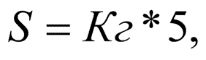 где:S - сумма субсидии;Кг - количество каспийского рака (килограмм), реализованной юридическими лицами или индивидуальными предпринимателями.При этом сумма субсидии должна быть не более 7 млн рублей на одного получателя субсидии.Размеры субсидий по направлению, указанному в абзаце восьмом пункта 4 настоящего Порядка, рассчитываются по формуле:

      где:S - сумма субсидии;Кг - количество каспийского рака (килограмм), реализованной юридическими лицами или индивидуальными предпринимателями.При этом сумма субсидии должна быть не более 7 млн рублей на одного получателя субсидии.Размеры субсидий по направлению, указанным в абзаце девятом пункта 4 настоящего Порядка, рассчитываются по формуле: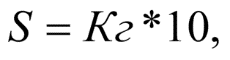 где:S - сумма субсидии;Кг - количество произведенной рыбной продукции (килограмм), реализованной юридическими лицами или индивидуальными предпринимателями.При этом сумма субсидии должна быть не более 7 млн рублей на одного получателя субсидии.21. Субсидии предоставляются на основании соглашения по форме, установленной Министерством финансов Республики Дагестан (далее - финансовый орган), заключаемого между Комитетом и организацией рыбохозяйственного комплекса в течение трех рабочих дней со дня получения организацией рыбохозяйственного комплекса письменного уведомления в соответствии с пунктом 19 настоящего Порядка о предоставлении субсидий (далее - соглашение).Дополнительные соглашения к соглашению, предусматривающие внесение в него изменений или его расторжение, заключаются между Комитетом и организацией рыбохозяйственного комплекса в соответствии с типовой формой, установленной Министерством финансов Республики Дагестан.В случае уменьшения Комитету ранее доведенных лимитов бюджетных обязательств, указанных в пункте 4 настоящего Порядка, приводящего к невозможности предоставления субсидии в размере, определенном в соглашении, соглашение дополняется условием о согласовании новых условий соглашения или о расторжении соглашения при недостижении согласия по новым условиям.22. Финансовый орган в установленном порядке по заявке Комитета перечисляет средства на счет Комитета, открытый в Управлении Федерального казначейства по Республике Дагестан. 23. Комитетом в течение 10 рабочих дней после заключения соглашения в соответствии с пунктом 21 настоящего Порядка перечисляет всю сумму субсидии в заявленном объеме на расчетные счета организаций рыбохозяйственного комплекса, открытые ими в учреждениях Центрального банка Российской Федерации или кредитных организациях.При наличии остатков субсидий, не использованных в отчетном финансовом году, главный распорядитель как получатель бюджетных средств в течение 10 рабочих дней со дня их установления направляет организации рыбохозяйственного комплекса требование о возврате остатков субсидий с реквизитами счета для перечисления остатков субсидий в республиканский бюджет Республики Дагестан.Возврат остатков субсидий, не использованных в отчетном финансовом году, производится организацией рыбохозяйственного комплекса в течение 10 рабочих дней со дня получения требования о возврате остатков субсидий.В случае невозврата в установленный настоящим пунктом срок организацией рыбохозяйственного комплекса остатков субсидий, не использованных в отчетном финансовом году, Комитетом принимает меры по их взысканию в республиканский бюджет Республики Дагестан в установленном законодательством порядке.Средства, образовавшиеся в результате возврата субсидий, подлежат предоставлению в текущем финансовом году организациям рыбохозяйственного комплекса, имеющим право на получение субсидий и не получившим субсидии в связи с отсутствием или недостаточностью лимитов бюджетных обязательств, утвержденных Комитету на предоставление субсидий, подавшим документы ранее, в соответствии с очередностью подачи заявлений, определяемой по дате и времени их регистрации в журнале учета.24. Результатами предоставления субсидий являются увеличение объема добычи (вылова) водных биоресурсов, производства объектов товарной аквакультуры (рыбоводства), рыбной и иной продукции из водных биоресурсов. Значения показателей, необходимых для достижения результатов предоставления субсидий, устанавливаются в соглашении.Оценка достижения результата предоставления субсидий осуществляется на основании сравнения показателя, установленного соглашением, и показателя, фактически достигнутого по итогам года предоставления субсидий, указанного в отчете о достижении значения результата предоставления субсидии.25. Показателями, необходимыми для достижения результатов предоставления субсидий, являются:при возмещении части затрат (субсидировании) на проведение рыбоводно-мелиоративных работ (строительство, расчистка водоподающих и сбросных каналов; строительство, ремонт выростных площадей, валов и шлюзов) - увеличение производства объектов товарной аквакультуры (рыбоводства) не менее чем на пять процентов на 1 января года, следующего за годом предоставления субсидии, по сравнению с 1 января года, в котором предоставлена субсидия;при возмещении части затрат (субсидировании) на оплату услуг по транспортировке воды до рыбоводных объектов - увеличение объема добычи производства объектов товарной аквакультуры (рыбоводства) не менее чем на пять процентов на 1 января года, следующего за годом предоставления субсидии, по сравнению с 1 января года, в котором предоставлена субсидия;при возмещении части затрат (субсидировании) на приобретение специализированных кормов для рыб - увеличение объема производства объектов товарной аквакультуры (рыбоводства) не менее чем на пять процентов на 1 января года, следующего за годом предоставления субсидии, по сравнению с 1 января года, в котором предоставлена субсидия;при возмещении части затрат (субсидировании) на приобретение рыбопосадочного материала (оплодотворенной икры, личинок, мальков) - увеличение объема производства объектов товарной аквакультуры не менее чем на пять процентов на 1 января года, следующего за годом предоставления субсидии, по сравнению с 1 января года, в котором предоставлена субсидия;при возмещении части затрат (субсидировании) на приобретение технологического оборудования (трех предшествующих годов выпуска, не находившегося в эксплуатации) для выращивания, хранения и переработки водных биологических ресурсов и объектов товарной аквакультуры (рыбоводства) при условии его ввода в эксплуатацию - увеличение объема добычи (вылова) водных биоресурсов, или производства объектов товарной аквакультуры (рыбоводства), или производства рыбной и иной продукции из водных биоресурсов не менее чем на пять процентов на 1 января года, следующего за годом предоставления субсидии, по сравнению с 1 января года, в котором предоставлена субсидия;при возмещении части затрат (субсидировании) на вылов (добычу) одного килограмма рыбы, реализованной юридическим лицам или индивидуальным предпринимателям, в размере 5 (пять) рублей за один килограмм - увеличение объема добычи (вылова) водных биоресурсов не менее чем на пять процентов на 1 января года, следующего за годом предоставления субсидии, по сравнению с 1 января года, в котором предоставлена субсидия;при возмещении части затрат (субсидировании) на вылов (добычу) одного килограмма каспийского рака, реализованного юридическим лицам или индивидуальным предпринимателям, при осуществлении рыболовства рыбопромысловыми судами в размере 5 (пять) рублей за один килограмм - увеличение объема добычи (вылова) водных биоресурсов не менее чем на пять процентов на 1 января года, следующего за годом предоставления субсидии, по сравнению с 1 января года, в котором предоставлена субсидия;при возмещении части затрат (субсидировании) на переработку и производство одного килограмма готовой рыбной продукции глубокой переработки, реализованной юридическим лицам или индивидуальным предпринимателям, в размере 10 (десять) рублей за один килограмм - увеличение объема рыбной и иной продукции из водных биоресурсов не менее чем на пять процентов на 1 января года, следующего за годом предоставления субсидии, по сравнению с 1 января года, в котором предоставлена субсидия.IV. Требования к отчетности26. Организации рыбохозяйственного комплекса представляют Комитету в срок до 1 марта года, следующего за годом предоставления субсидий, отчет о достижении результатов и показателей, указанных в пунктах 24 - 25 настоящего Порядка, об осуществлении расходов по форме, установленной соглашением.

V. Требования об осуществлении контроля (мониторинга) за соблюдением условий, целей и порядка предоставления субсидий и ответственности за их нарушение27. Комитет как главный распорядитель бюджетных средств и органы государственного финансового контроля осуществляет проверку соблюдения условий, целей и порядка предоставление субсидий в соответствии с нормативными правовыми актами Российской Федерации и Республики Дагестан.28. При установлении факта нарушения организацией рыбохозяйственного комплекса условий предоставления субсидии, недостижения показателей результативности, установленных пунктом 25 настоящего Порядка, а также в случае выявления факта представления получателем субсидии недостоверных сведений и документов Комитетом в течение 10 рабочих дней направляет получателю субсидии уведомление о возврате предоставленных в качестве субсидии денежных средств с указанием допущенных нарушений, сумм денежных средств и реквизитов счета Комитета, на который надлежит произвести возврат.Организация рыбохозяйственного комплекса обязана в течение 30 рабочих дней с даты получения уведомления перечислить всю сумму денежных средств, полученных в виде субсидии, в республиканский бюджет Республики Дагестан.При отказе организации рыбохозяйственного комплекса от добровольного возврата указанных средств Комитетом принимает меры по их взысканию в республиканский бюджет Республики Дагестан в установленном законодательством порядке.